MER-plan 2018 med plan 2019-2021Kultur- och bildningsnämndenInledningInledningInvånarantalet fortsätter att öka i kommunen, vilket tydligt påverkar verksamheterna inom Kultur- och bildningsförvaltningen. I september 2017 invigdes exempelvis en ny fyra-avdelningsförskola i Hidinge/Lanna.Kommunens förskolor, skolor, gymnasium och vuxenutbildning påbörjade under våren 2016 ett gemensamt arbete för att skapa ett långsiktigt och hållbart skolutvecklingsarbete utifrån bearbetning av verksamhetsbilder med kartläggning och analys. Med hållbar skolutveckling menas att skolutvecklingsarbetet har blivit så etablerat att det är en integrerad del av det ordinarie vardagsarbetet med förmåga och vilja att ta ansvar för alla barns och elevers bästa både kunskapsmässigt och socialt. Prioriteringar och fokus har formats samt ett prövande görs av gemensam form och gemensamma forum kopplat till detta. Som ett led i utvecklingsarbetet för bl.a. förbättrade resultat, så hade all personal inom kultur- och bildningsförvaltningen, nämndens politiker och personal inom serviceenheten, såsom vaktmästeri och lokalvård, gemensam upptakt på Örebro universitet inför skolstarten. Psykolog och doktorand Lilian Berggren gav en grund till det gemensamma långsiktiga utvecklingsarbetet med Vägledande samspel så att barn, ungdomar och elever i Lekebergs kommun ska få det bästa bemötandet i verksamheterna. Innehållet grundar sig på den samlade bearbetningsprocess som gemensamt gjorts av framkomna "nulägesbilder" och prioriteringarna av fokusområden, formande av kännetecken i ex. barn- och elevsyn och syn på kunskaper och lärande.Parallellt sker också kompletteringar och justeringar i det systematiska kvalitetsarbetet innefattande alla nivåer i styrkedjan.Kunskapsresultaten har i flera avseenden förbättrats under läsåret 2016-2017 i jämförelse med tidigare, exempelvis höjde eleverna i årskurs 9 sitt meritvärde till 224,41. Det är kommunens bästa resultat hittills.Det samlade resultatet för Kultur och fritidsavdelningen, utifrån mål och indikatorer under 2017, bedöms vara goda. Kultur och fritid är en kraft både i det kommungemensamma arbetet och i samhället utifrån alla aktörer som på olika sätt bidrar till människors liv. Avdelningen för dialog med många parter, både inom och utanför kommunorganisationen. Att Lekebergs kommun växer ställer krav på ett aktivt, varierat och kvalitativt kultur- och fritidsutbud. Utifrån kommunfullmäktiges mål att Lekeberg ska växa och utvecklas på ett hållbart sätt kan Kultur och fritid bidra med bl.a. konst och estetik, skapande, folkhälsa, bildning, lärande och attraktivitet. Dialogen med civilsamhället, studieförbund och föreningsliv kommer fortsatt att stärkas och utvecklas.Ansvar enligt reglementetKultur- och bildningsnämnden är enligt reglementet ansvarig för att fullgöra kommunens uppgifter inom det offentliga skolväsendet, förskoleverksamheten och skolbarnsomsorgen.Det offentliga skolväsendet omfattar förskoleklasser, grundskolan, gymnasieskolan, särskolan, den kommunala vuxenutbildningen samt svenskundervisningen för invandrare. Nämnden fullgör också kommunens uppgifter när det gäller kulturskolan, samt de särskilda utbildningsformer för vuxna, som enligt författningarna ska komplettera det offentliga skolväsendet.Kultur- och bildningsnämnden fullgör kommunens information-/aktivitetsansvar motsvarande för de som inte går i gymnasiet. Nämnden är vidare kommunens förvaltande och verkställande organ inom kultur- och fritidsområdet men ska också:Med uppmärksamhet främja och följa utvecklingen i de frågor som gäller kultur- och fritidsverksamheten i kommunen, samt bevaka kultur- och miljövårdens intresse i den fysiska planeringen. Genom ett nära samarbete med i kommunen verksamma föreningar, organisationer och kulturarbetare inom nämndens verksamhetsområde stimulera det arbete som dessa bedriver. Inom ramen för av kommunfullmäktige beviljade anslag och fastställda normer fördela bidrag till föreningar, organisationer och enskilda. Verka för att behov av och tillgänglighet till anläggningar och lokaler för kultur och fritidsverksamhet tillgodoses. Svara för upplåtelse av de anläggningar och lokaler för kultur och fritidsverksamhet som kommunen disponerar. Förvalta egendom för kommunens kulturella verksamhet såsom samlingar, konstverk samt kommunens anläggningar för fritidsverksamhet. Även utan föregående remiss följa aktuella plan och byggnadsfrågor och därvid, om nämnden finner det påkallat, till vederbörande myndighet framföra sina synpunkter. Verka för bevarande, vård och lämplig användning av byggnader, anläggningar och miljöer av kulturhistoriskt eller estetiskt värde. Stödja lokalhistorisk forskning och hembygdsvårdande verksamhet. Handha den konstnärliga utsmyckningen av kommunens byggnader och offentliga platser.Vara rådgivande vid utsmyckning av bostads och andra bebyggelseområden.l samråd med berörda förvaltningar besluta om placering av verk som ingår i kommunens konstsamling samt anskaffa konstverk till kommunens förvaltningar. Inom ramen för beviljat anslag och av kommunfullmäktige fastställda normer utdela kultur- och föreningsledarstipendier. Organisera och ansvara för kultur- och fritidsaktiviteter.Fullgöra de övriga förvaltnings- och verkställighetsuppgifter som av kommunfullmäktige överlämnats till nämnden. Fullgöra kommunens uppgifter enligt lotterilagen. Ansvara för kommunens folk- och skolbibliotek och fullgöra kommunens uppgifter enligt bibliotekslagen.OrganisationLedamöter i nämndenFörvaltningens organisation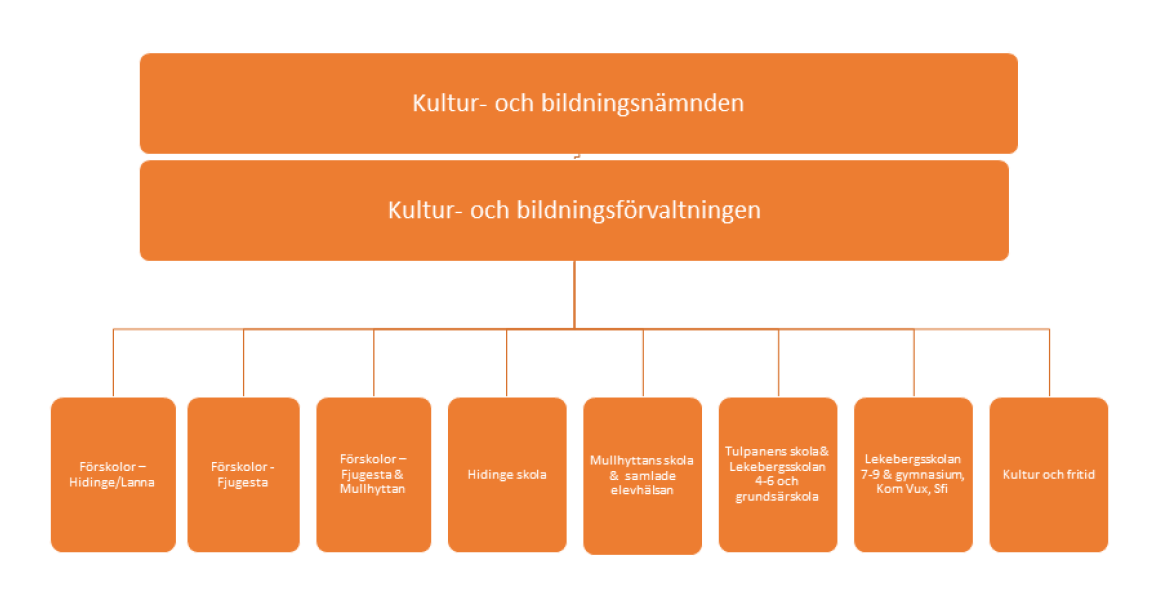 Mål och indikatorerAttraktiv kommun - Lekebergs kommun växer på ett ansvarfullt och nytänkande sätt och möter framtiden utifrån de tre hållbarhetsaspekterna: social, miljömässig och ekonomisk hållbarhetAttraktiv kommun - Lekebergs kommun växer på ett ansvarfullt och nytänkande sätt och möter framtiden utifrån de tre hållbarhetsaspekterna: social, miljömässig och ekonomisk hållbarhetBarn och unga - I Lekebergs kommun får alla barn och unga det stöd och den utbildning de behöver för att växa upp under trygga och jämlika förhållanden och utveckla sin fulla potential.Barn och unga - I Lekebergs kommun får alla barn och unga det stöd och den utbildning de behöver för att växa upp under trygga och jämlika förhållanden och utveckla sin fulla potential.*Mätmetod och rutiner:
Estetisk/konstnärlig verksamhet med professionell kulturaktör, t.ex. scenkonst eller eget skapande under ledning av professionell kulturaktör. Läslust-/läsfrämjandeverksamhet inkluderat.Kulturrådets beskrivning och rekommendation: Fokus i begreppet professionalitet ligger på den kreativa processen samt kompetensen att överföra och kommunicera det konstnärliga uttryckssättet. Kulturrådet följer Arbetsförmedlingen Kulturs definition av professionell kulturaktör.Driftbudget4.1 Ramförändring 2018Kultur- och bildningsnämndens budgetram för 2018 har av kommunfullmäktige fastställts till 200 024 tkr (netto). En ökning med 2,5 % eller 4 880 tkr. Internbudgeten bygger på 2017 års ram med justeringar av kompensationer och förstärkningar enligt tabellen nedan. En central lönepott för den förväntade lönerevisionen 2018 samt hyresökningen 2018 finns i kommunstyrelsen budgetram. Ökningen i ram beror till största del på 2017 års löneökning, ökat po-tillägg (soc.avgifter) för 2018, helårseffekt för ny förskola Hidinge/Lanna samt en tillfällig ramförstärkning på 2 000 tkr. Ingen kompensation för volymökningar inom förskola, grundskola och gymnasiet ges för 2018.4.2 InternbudgetInternbudgeten är uppbyggd till största delen på antal barn och elever i verksamheten. Personalbudgeten grundas på känd bemanning och antal årsarbetare har tagits fram utifrån fördelningsmodellen för förskolebarn och elever. Personalkostnaden har budgeterats med faktiska kända löner och efter sysselsättningsgrad. En central lönepott finns för den förväntade lönerevisionen 2018 i kommunstyrelsens budgetram.Budgeten för lokalkostnad är ej uppräknad i nämndens budget 2018 då den förväntade hyresökningen budgeteras under kommunstyrelsen tills vidare.Riktade statsbidrag ingår i internbudgeten, i förvaltningens gemensamma budgetpost. Barn- och elevförändringar ingår i respektive verksamhet i och med att internbudgeten bygger på antal barn och elever. Budgetposten för interkommunala ersättningar, har justerats utifrån kända förutsättningar.Undervisning för nyanlända finansieras med statliga medel. Skolledartjänst med inriktning gymnasiet, vuxenutbildning och nyanlända fördelas kostnadsmässigt 50 % på nämndens budget och resterande 50 % finansieras med riktade statsbidrag.I förskolans budget har en pott skapats för att kunna möta ett ökat elevantal till hösten. Det innebär att budget för motsvarande ca 3 åa hålls igen under våren för att sedan kunna fördelas ut där kostnaden uppstår under hösten.Under gemensamt finns ett ospecat sparbeting för skolskjutskostnader på 3 400 tkr. Den tillfälliga förstärkningen i ram på 2 000 tkr fördelas enligt följande:200 tkr till pedagogiskt material inom förskolan1 800 tkr till Tulpanens skola för tillfällig personalresursförstärkning4.2.1 EffektiviseringarTill 2018 ges ingen förstärkning i ram för volymutökningen inom förskola, grundskola och gymnasium. Ökningen inom förskola och grundskola ska rymmas inom befintlig ram. Volymutökningen inom gymnasiet finansieras med ett effektiviseringskrav på nämndens övriga verksamheter motsvarande ca 2 600 tkr. Inom förskolan och skolan har förändringar gjorts i resursfördelningsmodellen. Fördelning av effektiviseringarna visas i tabellen nedan.Ovan förändringar i verksamhetens budgetar blir permanent om inte beloppen återförs genom andra omfördelningar inom ram.4.2.2 Interna förändringar Interna förändringar utöver ovan4.3 Förändringar internbudget per verksamhetsområde 2018 Tabellen ”verksamhetsområden” visar de ekonomiska verksamhetsförändringarna som grundas på ramförändringar och effektiviseringar beskrivna ovan, samt interna omföringar.Nämndens budget är uppräknad för den förväntade ökningen av arvoden samt minskad med besparingskravet enligt ovan.Budgeten under förvaltningsgemensamt har minskat enligt effektiviseringskravet enligt ovan, omfördelning av medel från budgeten för resursförstärkning för barn i behov av särskilt stöd till konsultationer för elevhälsan, förändring i ram för flytt av kostnader för företagshälsovård och bemanningsteam.Förändringen i förskolan består av effektiviseringskravet enligt ovan, intern omföring av lokalbudget för Tulpanens förskola och Äppelblommans förskola till skolan respektive fritidshem, samt ny förskola Hidinge-Lanna.Förändringen i grundskolan består av effektiviseringskravet enligt ovan, intern omföring av lokalbudget för Tulpanens förskola och Äppelblommans förskola till skolan respektive fritidshem. Tillfällig riktad satsning till Tulpanens skola samt omfördelning av medel från budgeten för resursförstärkning för barn i behov av särskilt stöd till konsultationer för elevhälsan.Gymnasieskolans budget ökar med anledning av fler elever under 2018.Vuxenutbildningens budget minskar då en större andel av budgeten för SFI finansieras med statsbidrag från migrationsverket än tidigare.Kultur-och fritidsavdelningens budget minskar på grund av effektiviseringskravet beskrivet enligt ovan.Alla verksamhetsområden med personalbudget har dessutom fått ersättning för lönerevisionen 2017.Under förvaltningsgemensamt finns budget för nämnden, interkommunalt köp och sälj, föräldraavgifter, vårdnadsbidrag, skolskjutsar, inackorderingsbidrag, resebidrag, ledningsorganisation för kultur- och bildning med omkostnader, semesterskuldförändring och diverse övergripande kostnader. Samt budget för resursförstärkning för barn i behov av särskilt stöd. Under en egen verksamhet finns kostnader för facklig verksamhet. 4.4 Osäkra faktorer Osäkra faktorer i internbudgeten finns i de interkommunala ersättningarna då det är svårt att budgetera eventuella förändringar som kan ske under kommande terminer. Storleken på sparbetinget för ökade kostnader för skolskjutsar är också osäker då en omfattande omplanering av skolskjutsar i skrivande stund pågår.4.5 Resursfördelningsmodell förskola och grundskolaInternbudgeten är framräknad utifrån den resursfördelningsmodell som finns men med några justeringar för att rymma volymutökningen inom ram samt förskolan och grundskolans del av ökade kostnader för gymnasiet beskrivet ovan.Samtliga verksamheter får täckning för fasta kostnader som lokaler, städ, kapitalkostnader, vaktmästare och ledningsresurs.4.5.1 Förskola och pedagogisk omsorgPersonal till förskolan fördelas utifrån närvarotid och ålder. För små barn räknas deras schemalagda tid 1,5 gång tills de fyller 2 år, 1,4 gång för 3-åringar, 0,8 gång för 4-5 åringar och 0,75 gång för 6-åringar. I internbudgeten tilldelas tjänster utifrån de timmar man har vid beräkningstillfället som är oktober månad (en årsarbetare motsvarar 220 timmar). Höstens barn i verksamheten 2017 och prognosen på efterfrågan av platser är grunden för 2018 års resursfördelning.Efter tilldelning beräknas budget utifrån den befintliga personalen som finns för att hantera de olika lönenivåerna på förskolorna. I Fjugesta området finns tre heltidsanställda dagbarnvårdare, pedagogisk omsorg.4.5.2 FritidshemNyckeltalet för fritidshem ger en tilldelning som motsvarar en personaltäthet om 20,8 barn per årsarbetare. Omräknat 4,8 årsarbetare per 100 barn vilket ger 4,8 procent årsarbetare per barn. Fritidshemmens fördelning utgår utifrån inskrivna fritidshemsbarn i verksamheten hösten 2017 och motsvarande andel av totala beräknade elevantalet per verksamhet används för prognosen av fritidshemsbarn till hösten 2018.4.5.3 Grundskola inklusive förskoleklass Tilldelning av personalresurser i grundskolan årsklass 1-9 görs utifrån fastställda nyckeltal. Nyckeltalen är differentierade utifrån årskurser och ger en lägre tilldelning för lägre åldrar och högre tilldelning för högre åldrar. Tilldelningen sker i antalet tjänster för vår- och hösttermin och på helår är det genomsnittet av tjänsterna.Tilldelningen till förskoleklass är 5 årsarbetare per 100 barn, dvs. 5 procent tjänst per barn. I övrigt följer tilldelningen grundskolans rutiner för beräkning av antal elever.Nyckeltalen är i 2018 års budget:Åk 1-2 = 1,6315Åk 3-6 = 1,9855Åk 7-9 = 2,0785Höstens inskrivna barn/elever 2017 är grunden för 2018 års internbudget fördelning av personalstat, pedagogiskt material, kompetensutvecklingsanslag och förbrukningsmaterial. Alla femåringar börjar förskoleklass till hösten och de andra eleverna flyttas upp en årsklass samt flyttas vårens nior till gymnasieverksamheten (interkommunala ersättningar).4.5.4 Övriga kostnaderAntalet barn och elever är grund för tilldelningen (budgeterat antal vårtermin och prognos hösttermin). Denna tilldelning är avsedd att täcka kostnader för pedagogiskt material, personalens kompetensutveckling, förbrukningsmaterial, inventarier, serviceavtal och diverse övriga kostnader.Olika belopp ges för förskola, fritidshem, förskoleklass och grundskola. Grundskolan har olika belopp för 1-6 och 7-9. Denna tilldelning går till enhetschef för vidare fördelning på respektive enhet.4.5.5 Grundtilldelning beloppFörskolaPedagogiskt. mtrl, komputveckling, övrigt material: 1 850 kr/barn ges för pedagogiskt material personalens kompetens utveckling, övriga kostnader, förbrukningsmaterial, inventarier mm.FörskoleklassPedagogiskt. mtrl, komputveckling, övrigt material: 2 000 kr/elev ges för pedagogiskt material personalens kompetens utveckling, övriga kostnader, förbrukningsmaterial, inventarier mmFritidshemPedagogiskt. mtrl, komputveckling, övrigt material: 1 029 kr/barn ges för pedagogiskt material personalens kompetens utveckling, övriga kostnader, förbrukningsmaterial, inventarier mm. Det utgör 34 procent av tilldelning till skolbarn år 1-6Grundskola 1-6Pedagogiskt. mtrl, komputveckling, övrigt material: 3 007 kr/elev ges för pedagogiskt material personalens kompetens utveckling, övriga kostnader, förbrukningsmaterial, inventarier mmGrundskola 7-9Pedagogiskt. mtrl, komputveckling, övrigt material: 3 506 kr/elev ges för pedagogiskt material personalens kompetens utveckling, övriga kostnader, förbrukningsmaterial, inventarier mm. Det motsvarar 16,5 procent mer i tilldelning än åk 1-6Barn i behov av stödMedel har avsatts centralt i internbudgeten för barn med särskilda behov och i samråd med barn och elev hälsoteamet fördelas resurserna under verksamhetsåret. Behovet av dessa resurser fördelas och stäms av vår- och hösttermin.I Lekebergsskolan 7-9 personalbudget ingår 1,0 årsarbetare för barn med särskilda behov.Övrigt7-9 skolan har ett anslag för profilen på 100 tkr samt skolavslutningskostnad på 50 tkr. Till profilen tillkommer 0,4 årsarbetare.Mullhyttans skola har ett ”småskoletillägg” i form av transportbidrag på 27 tkr.7-9 skolan har 0,4 årsarbetare för ledningsorganisation som del av kultur- och bildningsförvaltningens ledningsresurs.SYV, IM-programmet, Särskola, Vuxenutbildning och SFI Tilldelningen ska vara anpassad efter verksamheten och vara efter beräknad kostnad. Ett effektiviseringskrav beskrivet ovan är avräknat verksamhetens budget.Kultur- och fritidsavdelningenKultur- och fritidsavdelningens budgetram baseras på föregående års budget med uppräkning för löneökningar, höjt po-tillägg samt tillskott för lokalvård och övriga kostnader för Träffens lokaler. Ett effektiviseringskrav beskrivet ovan är avräknat verksamhetens budget.InvesteringsbudgetInvesteringsbudgeten för kultur- och bildningsnämnden består av ett reinvesteringsanslag som är för återanskaffning av tidigare anskaffade inventarier som är avskrivna och/eller förbrukade. Anslaget utgår från minskade kapitalkostnader och vid inventarieinköp som har en avskrivningstid om fem år. Är avskrivningstiden längre än fem år, så ökar anslaget för investeringsutgiften. Det finns också ett anslag för inventarier till ombyggnaden av biblioteket. Samt för upprustning av motionsspåret i Mullhyttan. Anslaget är beräknat utifrån vad som återstår att åtgärda under 2018. Eventuellt återstående del av investeringsbudget för Lär-kan kommer föras över till 2018. PartierLedamöterModeraternaM2CenterpartietC2KristdemokraternaKD1SocialdemokraternaS3SverigedemokraternaSD1Kommunfullmäktiges målNämndmålIndikatorUtgångsvärdeMålvärde 2018Målvärde 2019Målvärde 2020Lekebergs kommun gör det enkelt för sina medborgare att bo i LekebergAndel av medborgarna som tar kontakt med kommunen via telefon får ett direkt svar på en enkel fråga50%Öka från 50%Öka från 50%Öka från 50%Lekebergs kommun gör det enkelt för sina medborgare att bo i LekebergAndel av medborgarna som skickar in en enkel fråga via e-post får svar inom två arbetsdagar70%Öka från 70%Öka från 70%Öka från 70%Lekebergs kommun växer och utvecklas på ett hållbart sättMedborgarna ska kunna ta del av ett levande, kvalitativt och varierat kultur- och fritidsutbud samt ges förutsättningar att själva ägna sig åt skapande verksamhetAntalet biblioteksbesökareSe bokslut 2017Se bokslut 2017Öka från bokslut 2017Öka från bokslut 2017Lekebergs kommun växer och utvecklas på ett hållbart sättMedborgarna ska kunna ta del av ett levande, kvalitativt och varierat kultur- och fritidsutbud samt ges förutsättningar att själva ägna sig åt skapande verksamhetAntalet utlånSe bokslut 2017Se bokslut 2017Öka från bokslut 2017Öka från bokslut 2017Lekebergs kommun växer och utvecklas på ett hållbart sättMedborgarna ska kunna ta del av ett levande, kvalitativt och varierat kultur- och fritidsutbud samt ges förutsättningar att själva ägna sig åt skapande verksamhetUtbudet i form av variation av aktiviteter som erbjuds inom kultur- och fritidsområdet36 st30 stÖka från 30 stÖka från 30 stLekebergs kommun växer och utvecklas på ett hållbart sättVärde medarbetarundersökningen (medel)4Öka från 4Öka från 4Öka från 4Lekebergs kommun växer och utvecklas på ett hållbart sättSjukfrånvaro7,44%Nov.2016-okt.2017Minska från 7%Minska från 7%Minska från 7%Lekebergs kommun växer och utvecklas på ett hållbart sättNämnderna och styrelsen håller sin budgetram0 tkr0 tkr0 tkr0 tkrLekebergs kommun minskar sin klimatpåverkanMiljödiplomering av Lekebergs kommunJaJaJaKommunfullmäktiges målNämndmålIndikatorUtgångsvärdeMålvärde 2018Målvärde 2019Målvärde 2020Lekebergs kommun ger barn och unga möjligheter att utvecklas optimalt utifrån sina förutsättningarBarnen och eleverna känner sig trygga och delaktiga i sin förskole- respektive skolverksamhetAndelen barn som känner sig trygga95%100%100%100%Lekebergs kommun ger barn och unga möjligheter att utvecklas optimalt utifrån sina förutsättningarBarnen och eleverna känner sig trygga och delaktiga i sin förskole- respektive skolverksamhetAndelen elever som känner sig trygga95%100%100%100%Lekebergs kommun ger barn och unga möjligheter att utvecklas optimalt utifrån sina förutsättningarBarnen och eleverna känner sig trygga och delaktiga i sin förskole- respektive skolverksamhetAntalet inrapporterade kränkningsärenden utifrån Skollag 6 kap, 10 §27353535Lekebergs kommun ger barn och unga möjligheter att utvecklas optimalt utifrån sina förutsättningarBarnen och eleverna känner sig trygga och delaktiga i sin förskole- respektive skolverksamhetAntalet förskoleverksamheter som har forum för samråd enligt Skollag 4 kap100%100%100%100%Lekebergs kommun ger barn och unga möjligheter att utvecklas optimalt utifrån sina förutsättningarBarnen och eleverna känner sig trygga och delaktiga i sin förskole- respektive skolverksamhetAntalet skolverksamheter som har forum för samråd enligt Skollag 4 kap100%100%100%100%Lekebergs kommun ger barn och unga möjligheter att utvecklas optimalt utifrån sina förutsättningarBarnen och eleverna är en del av en god och utvecklande lärmiljöAndelen barn som anger att förskolan väcker nyfikenhet och lust att lära97%Öka från 97%Öka från 97%Öka från 97%Lekebergs kommun ger barn och unga möjligheter att utvecklas optimalt utifrån sina förutsättningarBarnen och eleverna är en del av en god och utvecklande lärmiljöAndelen elever som anger att skolan väcker nyfikenhet och lust att lära59%Öka från 59%Öka från 59%Öka från 59%Lekebergs kommun ger barn och unga möjligheter att utvecklas optimalt utifrån sina förutsättningarBarnen och eleverna är en del av en god och utvecklande lärmiljöAndelen elever som tar del av kultur i skolan*100%100%100%100%Lekebergs kommun ger barn och unga möjligheter att utvecklas optimalt utifrån sina förutsättningarBarnen och eleverna är en del av en god och utvecklande lärmiljöAndelen barn som tar del av kultur i förskola och pedagogisk omsorg*-Ej identifierat10%Öka från 10%Öka från 10%Lekebergs kommun ger barn och unga möjligheter att utvecklas optimalt utifrån sina förutsättningarEleverna når kunskapsmålenLekebergs kommun ger barn och unga möjligheter att utvecklas optimalt utifrån sina förutsättningarElever i åk. 9 som uppnått kunskapskraven i alla ämnen92,2%Öka från 92,2%Öka från 92,2%Öka från 92,2%Lekebergs kommun ger barn och unga möjligheter att utvecklas optimalt utifrån sina förutsättningarElever i åk. 9 som är behöriga till ett yrkesprogram92,2%Öka från 92,2%Öka från 92,2%Öka från 92,2%Lekebergs kommun ger barn och unga möjligheter att utvecklas optimalt utifrån sina förutsättningarGymnasieelever som uppnått grundläggande behörighet till universitet och högskola inom 3 år,46%Öka från 46%Öka från 46%Öka från 46%Lekebergs kommun ger barn och unga möjligheter att utvecklas optimalt utifrån sina förutsättningarUngdomar som studerar på högskola/universitet 3 år efter fullföljd gymnasieutbildning30%Öka från 30%Öka från 30%Öka från 30%KUB NETTOBUDGETRAMFÖRÄNDRINGBELOPPVerksamhetens budget 2017195 144 tkr2017 års löneökning 3 mån 2,5 %670 tkrÖkat po-pålägg645 tkrArvoden18 tkrNy förskola Lanna/Hidinge 4 avd (5 mån 2018)1 788 tkrKomvux (ingår i påsen)114 tkrFlytt bemanningsteamet-227 tkrTräffens lokaler städ och kaffemaskin45 tkrFlytt Personalkostnad för mellis Mullhyttan-73 tkrFöretagshälsovård-100 tkrTillskott2 000 tkrSUMMA200 024 tkrNettobudgetförändring4 880 tkrEffektivisering 2018BeloppGemensam verksamhet-220Varav nämnden-40Förskolan-700Grundskolan-1 550Vuxenutbildning-20Kultur- och fritidsverksamhet-130Summa-2 620De interna förändringarna består av:2018Vårdnadsbidrag-70IKE förskola70Utökning administration270Fördelat på alla chefer-270Förändring kapitalkostnader-120Utökning av reinvesteringsbudget120Lokalkostnader Äppelblomman återstående del av lokalkostnader-500Hidinge fritidshem återstående del av lokalkostnader500Tulpanens förskola återstående del av lokalkostnader-370Tulpanens skola återstående del av lokalkostnader370KomTek lokalkostnader återstående del av lokalkostnader-60Dagbarnvårdare återstående del av lokalkostnader60Omfördelning resursförstärkning barn i behov av särskilt stöd-180Konsultationskostnader elevhälsa (skolläkare och skolpsykolog)180Summa0VerksamhetsområdenBUDGET 18BUDGET 17FörändringKultur- och bildningsnämnd699 tkr724 tkr-25 tkrFörvaltningsgemensamt22 734 tkr23 719 tkr-985 tkrFörskola54 408 tkr53 809 tkr599 tkrGrundskola86 496 tkr83 160 tkr3 336 tkrGymnasieskola27 715 tkr25 320 tkr2 395 tkrVuxenutbildning864 tkr1 100 tkr-236 tkrKultur och fritid7 108 tkr7 312 tkr-204 tkrSUMMA200 024 tkr195 144 tkr4 880 tkrINVESTERINGAR KUBKapitalkostnadInvesteringsutgiftReinvesteringsanslag213 tkr1 050 tkrOmbyggnad bibliotek118 tkr1 000 tkrUpprustning motionsspår Mullhyttan14 tkr280 tkrSUMMA345 tkr2 330 tkr